JABLÍČKAUČIVO:  malá a velká písmena, vymýšlení slov, vytleskávání slabik, abeceda, podstatná jména s rozlišením na velká a malá písmena.ROČNÍK:  1., 2. třídaPOPIS:  -Žáci spojují jablíčka 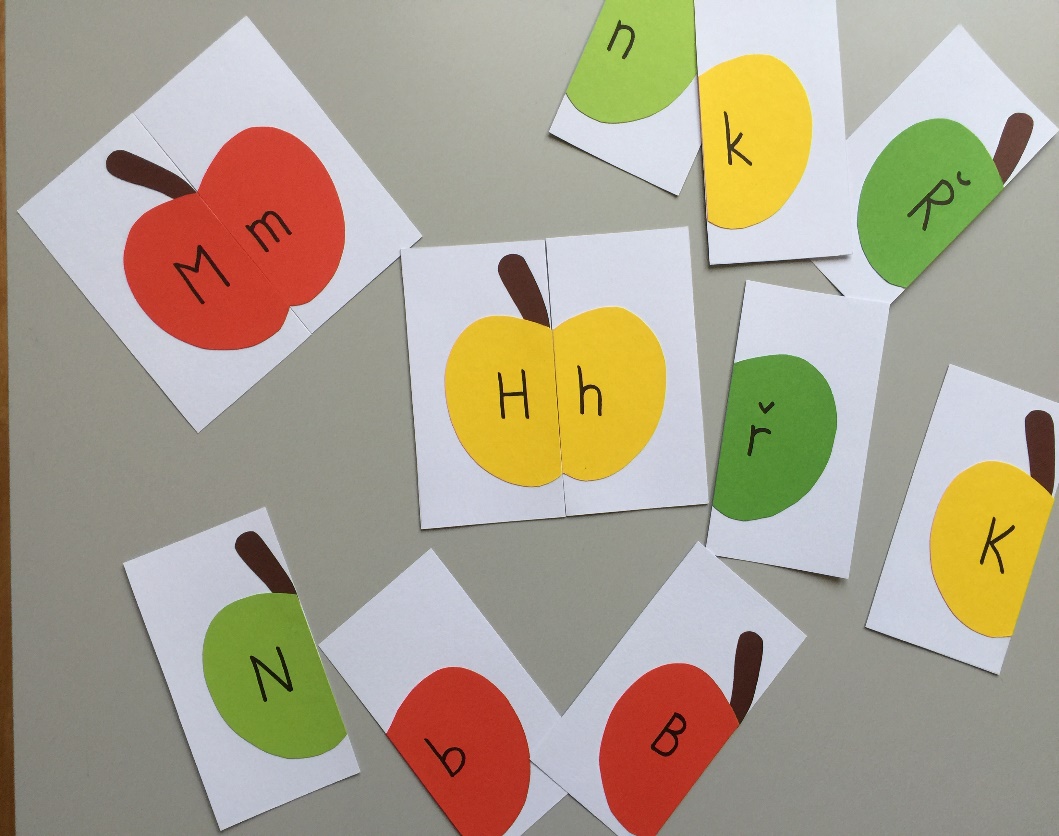 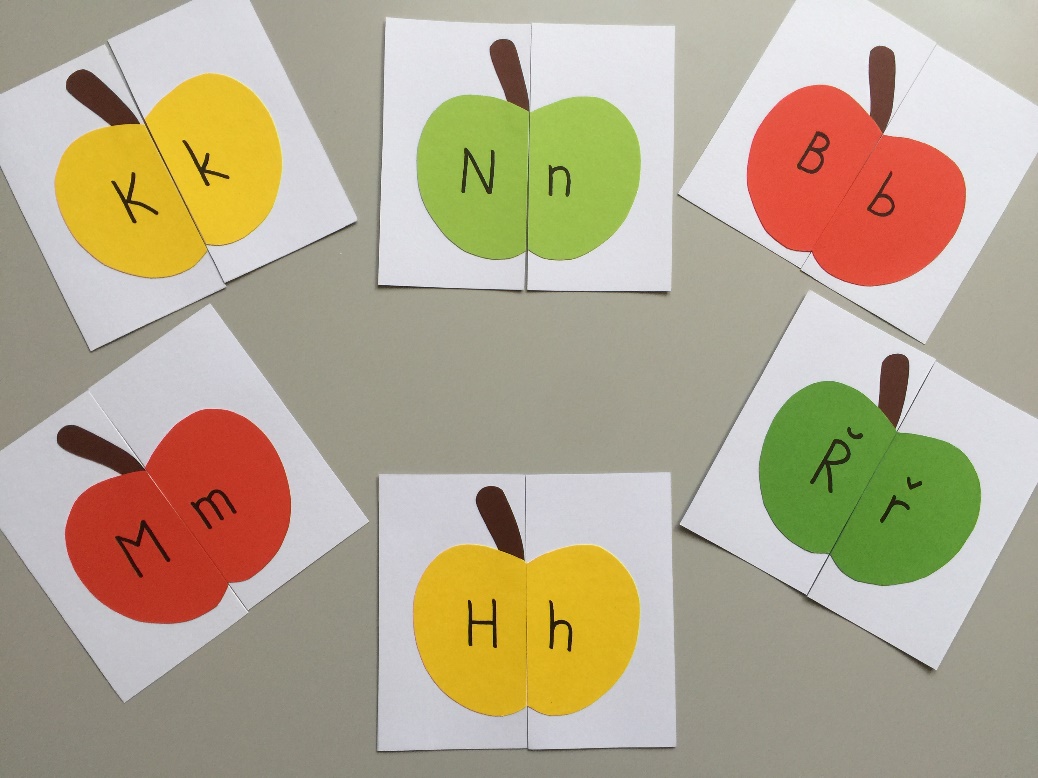 -Vymýšlení slov na malé a velké písmeno Př. 	Adam a aktovka				Gustav a gumaBarbora a babička				Hodonín a hadCecilka a cukr					Chrudim a chobotnice	Čeněk a čáp 					Iva a inkoust	Domažlice a dědeček				Ještěd a jablko	Eva a ementál					Klára a kohout	Fík a fíkus					Litomyšl a los 							…-Skládání jablíček do slabik	Př.	M  o     Mo		N   a     Na		L    e     Le		…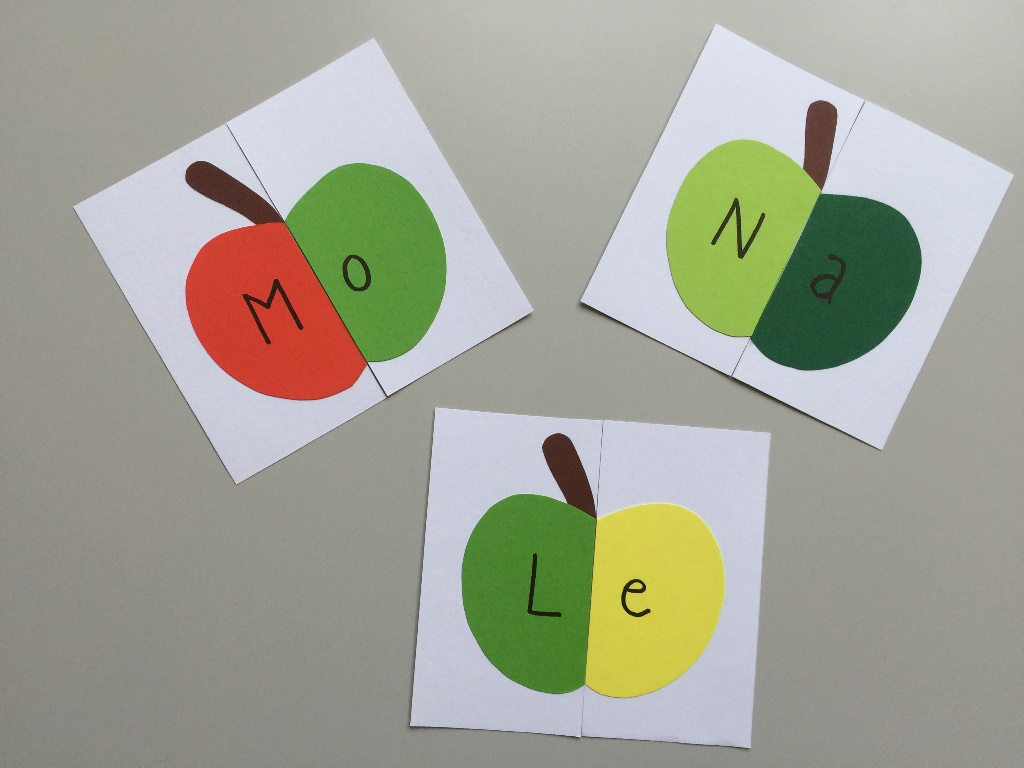 -Vymýšlení slov na dané písmeno a následné vytleskávání slabik.	Př.	M, m		ma-min-ka			Ř, ř		Řec-ko		N, n		no-so-ro-žec			S, s		sy-sel		O, o		Ol-ga				Š, š		ště-ňát-ko		P, p		pra-vít-ko			T, t		trak-tor		R, r		ra-ke-ta			U, u		u-cho-Sestavení abecedy.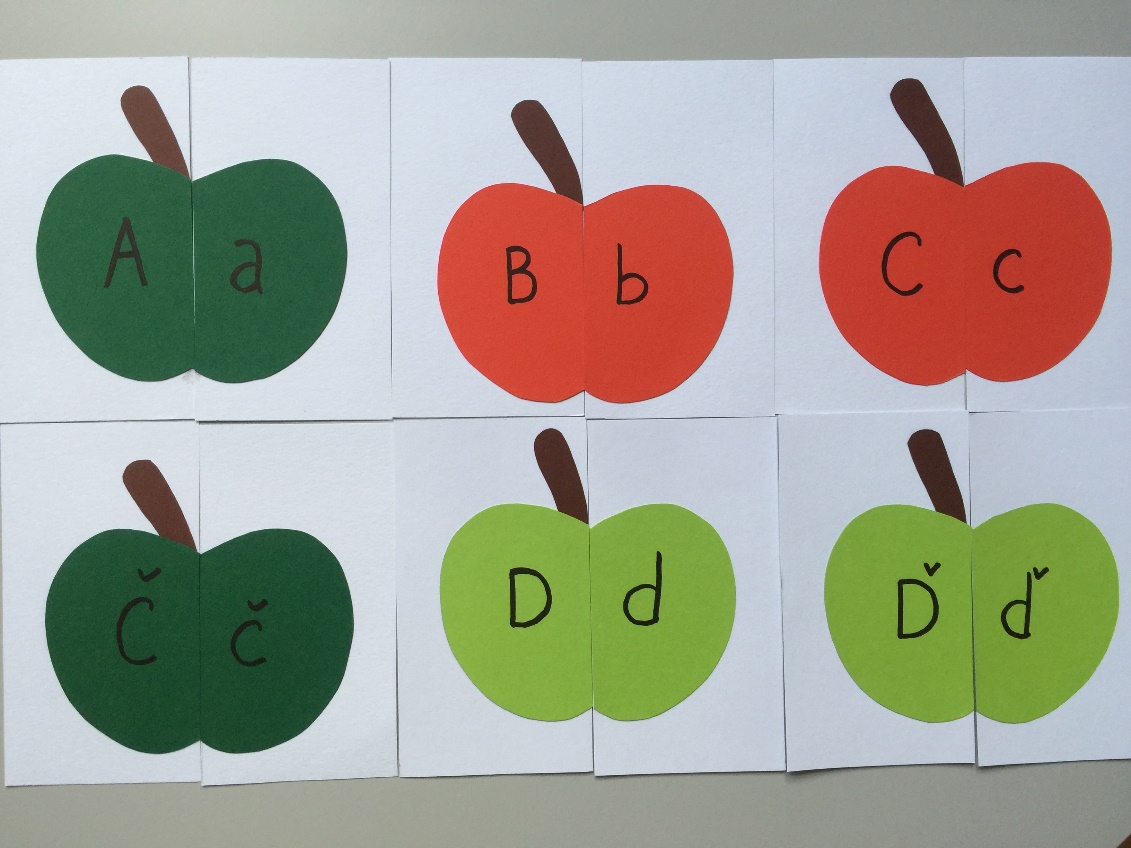 -Paní učitelka zvedne nad hlavu jedno jablíčko, žáci chodí po třídě a hledají věc, která začíná na písmeno v jablíčku.		Př.	S, s 	stěna, stůl, skříň, Sofie,…-Jsou dány počáteční písmena a žáci mají za úkol vytvořit na písmenka větu, sousloví.	Př.		PJV	Petr jede vlakem.			MM	Maminka Maruška.			LL	Letadlo létá.			TST	Tuleň se tulí.